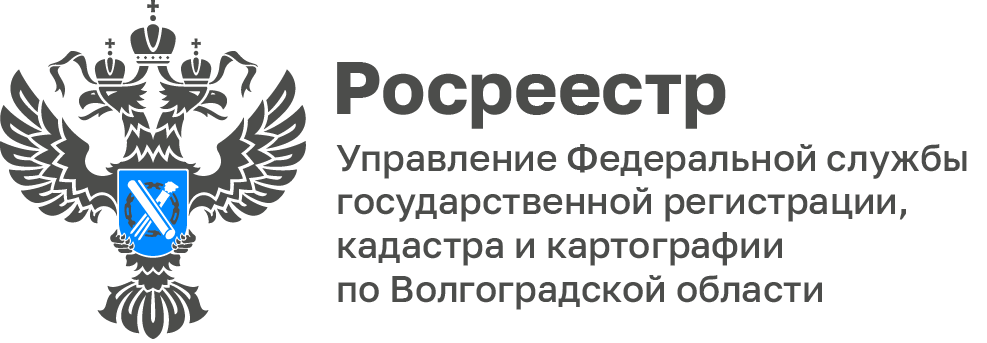 В Волгоградской области повысилось качество и достоверность сведений ЕГРНУправлением Росреестра по Волгоградской области подведены итоги работ по передаче в соответствии с пунктом 4 статьи 85 Налогового кодекса Российской Федерации сведений о расположенном на территории Волгоградской области недвижимом имуществе, зарегистрированных правах и сделках, об их владельцах в Управление Федеральной налоговой службы по Волгоградской области (УФНС), в рамках ежегодного представления указанных сведений по состоянию на 1 января текущего года.Увеличение степени прохождения передаваемых сведений в налоговые органы до 100% за 2023 год, стало возможным в результате заметного повышения качества и достоверности сведений ЕГРН, которое было достигнуто путём верификации данных, исправления ошибок в сведениях информационных ресурсов.«Улучшение информационного обмена с налоговыми органами обеспечило более качественное наполнение информацией базы УФНС, исключило возможные разночтения и несоответствия по объектам недвижимости и правам, что в свою очередь позволило привести к оптимизации налоговой базы всего региона», — отметила заместитель руководителя Управления Росреестра по Волгоградской области Наталья Шмелева.